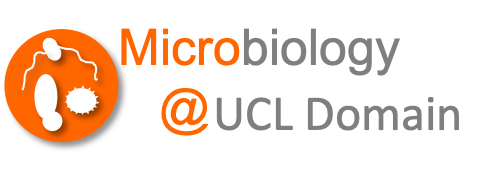 Microbiology@UCL Virtual Symposium 2021Day 1: 29th June 10:00 – 14:4509:55 – 10:00	   Welcome and housekeeping (opening slide)Session 1: SARS-CoV-2 VariantsChair: Rob Heyderman, Infection & Immunity10:00		Opening: Joanne Santini (Structural & Molecular Biology and Domain lead)10:05		Keynote: Katrina Lythgoe (Big Data Institute, Oxford University)		SARS-CoV-2 within-host diversity and transmission10:50		Steven Kemp (Infection & Immunity)		SARS-CoV-2 evolution during treatment of chronic infection11:15		Zaneeta Dhesi (Centre for Clinical Microbiology)		Rapid diagnosis and treatment of hospital-acquired and ventilator-associated 				pneumonia in Intensive Care Unit patients11:20		Samuel Ellis (Infection, Immunity & Inflammation, UCL GOS Institute of Child 				Health)		Longevity and Neutralisation Activity of Secretory IgA following SARS-CoV-2 				Infection11:25		Lucy van Dorp (Genetics, Evolution & Environment)		The changing landscape of SARS-CoV-2 genetic diversity11:50		Alyssa Pandolfo (Practice & Policy)		Intensivists’ beliefs about rapid multiplex molecular diagnostic testing and its 				potential role in improving prescribing decisions and antimicrobial stewardship: a 			qualitative study11:55		Sylvia Rofael (Centre for Clinical Microbiology)		Enrichment of the airway microbiome in people living with HIV with potential 				pathogenic bacteria despite antiretroviral therapy12:00		breakSession 2: Microbial Defence and ResistanceChair: Kristine Arnvig (Structural & Molecular Biology)13:00		Keynote: Malcom White (School of Biology, University of St Andrews)		Cyclic nucleotide signalling in virus:host conflict13:45		Shozeb Haider (Pharmaceutical and Biological Chemistry)		Allosteric communication in class A β-lactamases14:05		Marco Crisci (Structural & Molecular Biology)		Closely related Lak megaphages replicate in the microbiomes of diverse animals14:10		Rupy Matharu (Mechanical Engineering and Civil, Environmental & Geomatic 				Engineering)		Antiviral properties of carbon based materials14:15		Dimitrios Evangelopoulos (Microbial Diseases, Eastman Dental Institute)		Strategies for delaying the development of drug resistance14:35		Martyna Michalska (Electronic & Electrical Engineering)		Mechano-bactericidal activity of bioinspired glass nanopatterns14:40		Close and end of day 1: Joanne Santini (Structural & Molecular Biology and 				Domain lead)Day 2: 30th June 13:00 – 15:0012:55-13:05	Welcome and housekeeping (opening slide)Session 3: VaccinesChair: Helen Bedford (Population, Policy & Practice, UCL GOS Institute of Child Health)13:05		Jasmin Samaras (Biochemical Engineering)		Developing a Scalable Automated Platform for Vaccine Development13:30		Keynote: Adrian Hill (The Jenner Insitute, Oxford University)		Malaria Vaccine Development: a good year 111!14:15		Sarah Edwards (Science & Technology Studies)		Title TBA14:40		ECR Talk Prize and Acknowledgements: China Hanson (Microbiology@UCL 				Domain Manager)14:45		Summation and Close: Joanne Santini (Structural & Molecular Biology and 				Domain lead)14:50		endWith thanks to our sponsor: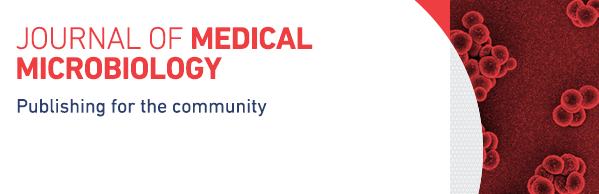 